Апрель, 3-я неделя. Тема «юный гражданин»Цели педагогической деятельности: активизировать знания о государственных символах России, символическом значении триколора, о разных народах, населяющих Россию; развивать интерес к истории и культуре России; расширять словарь детей за счет расширения представлений о явлениях социальной жизни.Планируемые целевые ориентиры образования: ребенок проявляет любознательность, задает вопросы взрослым и сверстникам, интересуется причинно-следственными связями, пытается самостоятельно придумывать объяснения поступкам людей; обладает начальными знаниями о социальном мире, в котором он живет, элементарными представлениями из области истории; может следовать социальным нормам поведения и правилам в разных видах деятельности, во взаимоотношениях со взрослыми и сверстниками; овладевает основными культурными способами деятельности, способен учитывать интересы и чувства других.Этапы НОДДеятельность педагогаДеятельность детейПонедельник, тема «наша родина – россия»Понедельник, тема «наша родина – россия»Понедельник, тема «наша родина – россия»Цели: актуализировать знания о государственных символах России, символическом значении триколора; закрепить знания о профессиях, правила безопасной работы с ножницами; учить составлять коллаж из фрагментов, самостоятельно делать выбор деталей для работы по размеру, конфигурации, цвету, назначению; развивать адекватную самооценку при выборе уровня сложности работы; воспитывать уважение к труду людей разных профессий, уважительное отношение к символам России; побуждать детей делиться знаниями; развивать любознательность, интерес к изобразительной деятельности, физической культуре.Содержательные компоненты образовательных областей: «Художественно-эстетическое развитие» (восприятие художественной литературы, реализация самостоятельной творческой изобразительной деятельности детей), «Физическое развитие» (приобретение опыта в двигательной деятельности), «Речевое развитие» (владение речью как средством общения и культуры), «Социально-коммуникативное развитие» (формирование основ безопасного поведения, позитивных установок к различным видам труда и творчества), «Познавательное развитие» (формирование первичных представлений об Отечестве, о социокультурных ценностях нашего народа).Виды детской деятельности: коммуникативная, игровая, двигательная, изобразительная, трудовая, познавательно-исследовательская.Материалы и оборудование: карта России, фонограмма гимна Российской Федерации, герб и флаг России, фотоальбом «Профессии», ватман с изображением контура границ Российской Федерации, трафареты, открытки, журналы, каталоги, ножницы, клейЦели: актуализировать знания о государственных символах России, символическом значении триколора; закрепить знания о профессиях, правила безопасной работы с ножницами; учить составлять коллаж из фрагментов, самостоятельно делать выбор деталей для работы по размеру, конфигурации, цвету, назначению; развивать адекватную самооценку при выборе уровня сложности работы; воспитывать уважение к труду людей разных профессий, уважительное отношение к символам России; побуждать детей делиться знаниями; развивать любознательность, интерес к изобразительной деятельности, физической культуре.Содержательные компоненты образовательных областей: «Художественно-эстетическое развитие» (восприятие художественной литературы, реализация самостоятельной творческой изобразительной деятельности детей), «Физическое развитие» (приобретение опыта в двигательной деятельности), «Речевое развитие» (владение речью как средством общения и культуры), «Социально-коммуникативное развитие» (формирование основ безопасного поведения, позитивных установок к различным видам труда и творчества), «Познавательное развитие» (формирование первичных представлений об Отечестве, о социокультурных ценностях нашего народа).Виды детской деятельности: коммуникативная, игровая, двигательная, изобразительная, трудовая, познавательно-исследовательская.Материалы и оборудование: карта России, фонограмма гимна Российской Федерации, герб и флаг России, фотоальбом «Профессии», ватман с изображением контура границ Российской Федерации, трафареты, открытки, журналы, каталоги, ножницы, клейЦели: актуализировать знания о государственных символах России, символическом значении триколора; закрепить знания о профессиях, правила безопасной работы с ножницами; учить составлять коллаж из фрагментов, самостоятельно делать выбор деталей для работы по размеру, конфигурации, цвету, назначению; развивать адекватную самооценку при выборе уровня сложности работы; воспитывать уважение к труду людей разных профессий, уважительное отношение к символам России; побуждать детей делиться знаниями; развивать любознательность, интерес к изобразительной деятельности, физической культуре.Содержательные компоненты образовательных областей: «Художественно-эстетическое развитие» (восприятие художественной литературы, реализация самостоятельной творческой изобразительной деятельности детей), «Физическое развитие» (приобретение опыта в двигательной деятельности), «Речевое развитие» (владение речью как средством общения и культуры), «Социально-коммуникативное развитие» (формирование основ безопасного поведения, позитивных установок к различным видам труда и творчества), «Познавательное развитие» (формирование первичных представлений об Отечестве, о социокультурных ценностях нашего народа).Виды детской деятельности: коммуникативная, игровая, двигательная, изобразительная, трудовая, познавательно-исследовательская.Материалы и оборудование: карта России, фонограмма гимна Российской Федерации, герб и флаг России, фотоальбом «Профессии», ватман с изображением контура границ Российской Федерации, трафареты, открытки, журналы, каталоги, ножницы, клей1. Организационный моментПривлекает внимание детей к карте России. Спрашивает: «Что показано на карте? Как называется наша страна?»Включает аудиозапись гимна Российской Федерации, рассказывает, что гимн принято слушать стоя.После прослушивания рассказывает, что в каждой стране есть свои государственные символы. Один из них – гимн. К символам нашей страны нужно уважительно относиться. Показывает детям изображение герба России и флаг, спрашивает, какие цвета есть на флагеОтвечают на вопросы, слушают гимн стоя2. Основ-ная часть1. Чтение стихотворения.Три полоски флага – это неспроста:Белая полоска – мир и чистота, Синяя полоска – это цвет небес,Куполом накрывших реки, горы, лес.Красная полоска – подвиги солдат,Что свою Отчизну от врагов хранят.Он страны великой самый главный знак –Доблестный, трехцветный, наш Российский флаг!                                                Арина КазанцеваСлушают стихотворение.2. Беседа на тему «Кто трудится в нашей 
стране». Предлагает рассмотреть фотоальбом «Профессии», называет различные профессии, спрашивает: «Какие профессии вам известны? Что делают врачи, учителя, воспитатели? Кто строит дома и дороги? Кто водит транспорт? Кем работают ваши родители? Расскажите, чем они заняты на работе».Отвечают на вопросы педагога.3. Физкультурная разминка «Профессии».Называет профессию, показывает движения, по которым можно определить род деятельности. Предлагает детям повторять движения:1) «Шофер». Сесть на пол, вытянуть ноги вперед, поочередно вытягивать вперед носки. Руками выполнять круговые движения.2) «Дворник». Повороты влево-вправо с медленным продвижением вперед.3) «Парикмахер». Шаги влево-вправо, руками имитировать движение ножниц.4) «Моряк поднимает паруса». Прыжки на месте, поочередные выбросы рук вверх.5) «Кузнец». Наклоны вниз с замахом рук, сомкнутых в замок.Выполняют двигательные упражнения.4. Коллаж на тему «Наша Родина – Россия» 
(коллективная работа).Для работы на столах приготовлены ватман с изображением контура границ Российской Федерации, трафареты, открытки, журналы, каталоги, ножницы, клей.Предлагает детям создать коллаж «Наша Родина – Россия». Объясняет, что сначала нужно рассмотреть открытки, журналы и каталоги, затем вырезать фрагменты, расположить их на ватмане и наклеить. Спрашивает детей: «Что изображено на ватмане? Найдите среди картинок слово “Россия”. Где его можно расположить на ватмане?» Отмечает карандашом в центре ватмана прямоугольник, где будет размещено слово «Россия». Спрашивает, как называется столица нашей страны. Отмечает на ватмане место расположения фрагмента коллажа, обозначающего Москву. Предлагает детям найти среди открыток картинку для обозначения Москвы, затем найти фрагмент из журнала, чтобы обозначить родной город. Отмечает точку, где будет расположен этот фрагмент. Спрашивает, как называются люди, которые живут в нашей стране. Обращает внимание на понятие «гражданин России». Рассказывает детям, что граждане России – это дети и взрослые, которые живут, учатся и трудятся в нашей стране. Предлагает найти в журналах картинки с изображением людей, вырезать и наклеить их на ватман.Перед работой предлагает детям повторить правила безопасного обращения с ножницами, выбрать картинки для вырезания, в процессе работы договориться, кто какую картинку будет вырезать и где ее разместит. Поощряет проявления фантазии при выборе картинок. Далее дети по очереди должны наклеить фрагменты на ватманВыбирают картинки для вырезания, по очереди наклеивают фрагменты на ватман.По окончании работы приводят в порядок рабочие места3. Рефле-ксияИтоговая беседа.– Кого называют гражданами России? Как называется столица России? Какие государственные символы вы запомнили? Вывешивает для рассматривания коллективную 
работуОбъясняют свой выбор картинки для коллажаВторник, тема «Дружат люди всей страны»Вторник, тема «Дружат люди всей страны»Вторник, тема «Дружат люди всей страны»Цели: познакомить детей с разными народами, населяющими Россию; поддерживать интерес к истории и культуре России и народов, ее населяющих; обогащать словарный запас детей; формировать умение составлять комбинаторные конструкции из геометрических фигур по замыслу; закрепить умение соотносить количество и число, составлять математические выражения, практически уравнивать множества предметов; развивать интерес к математическим заданиям, слушанию песен о родине, мелкую моторику пальцев рук, внимательность, сосредоточенность на задании; способствовать развитию умений отвечать на вопросы развернутой фразой; создать ситуацию для запоминания и активного использования в речи новых слов, связанных с темой России; воспитывать доброжелательные отношения между детьми, любознательность, чувство гордости за людей и свою страну, уважительное отношение к людям разных народов.Содержательные компоненты образовательных областей: «Познавательное развитие» (развитие интересов детей; формирование первичных представлений об Отечестве, представлений о социокультурных ценностях нашего народа, многообразии народов мира), «Художественно-эстетическое развитие» (развитие предпосылок ценностно-смыслового восприятия и понимания произведений искусства; восприятие музыки, художественной литературы), «Речевое развитие» (владение речью, как средством общения и культуры, обогащение активного словаря), «Физическое развитие» (приобретение опыта в двигательной деятельности, овладение подвижными играми с правилами).Виды детской деятельности: познавательно-исследовательская, музыкальная, коммуникативная, игровая, двигательная.Материалы и оборудование: фонограмма песни «Наш край» (муз. Д. Кабалевского,  сл. А. Пришельца); «Математика – это интересно. Рабочая тетрадь. 5–6 лет»1; цветные карандаши, дидактические наборы с цифрами и геометрическими фигурами (квадраты, треугольники, круги) – по количеству детей; иллюстрации с изображением людей в национальных костюмах, четыре платкаЦели: познакомить детей с разными народами, населяющими Россию; поддерживать интерес к истории и культуре России и народов, ее населяющих; обогащать словарный запас детей; формировать умение составлять комбинаторные конструкции из геометрических фигур по замыслу; закрепить умение соотносить количество и число, составлять математические выражения, практически уравнивать множества предметов; развивать интерес к математическим заданиям, слушанию песен о родине, мелкую моторику пальцев рук, внимательность, сосредоточенность на задании; способствовать развитию умений отвечать на вопросы развернутой фразой; создать ситуацию для запоминания и активного использования в речи новых слов, связанных с темой России; воспитывать доброжелательные отношения между детьми, любознательность, чувство гордости за людей и свою страну, уважительное отношение к людям разных народов.Содержательные компоненты образовательных областей: «Познавательное развитие» (развитие интересов детей; формирование первичных представлений об Отечестве, представлений о социокультурных ценностях нашего народа, многообразии народов мира), «Художественно-эстетическое развитие» (развитие предпосылок ценностно-смыслового восприятия и понимания произведений искусства; восприятие музыки, художественной литературы), «Речевое развитие» (владение речью, как средством общения и культуры, обогащение активного словаря), «Физическое развитие» (приобретение опыта в двигательной деятельности, овладение подвижными играми с правилами).Виды детской деятельности: познавательно-исследовательская, музыкальная, коммуникативная, игровая, двигательная.Материалы и оборудование: фонограмма песни «Наш край» (муз. Д. Кабалевского,  сл. А. Пришельца); «Математика – это интересно. Рабочая тетрадь. 5–6 лет»1; цветные карандаши, дидактические наборы с цифрами и геометрическими фигурами (квадраты, треугольники, круги) – по количеству детей; иллюстрации с изображением людей в национальных костюмах, четыре платкаЦели: познакомить детей с разными народами, населяющими Россию; поддерживать интерес к истории и культуре России и народов, ее населяющих; обогащать словарный запас детей; формировать умение составлять комбинаторные конструкции из геометрических фигур по замыслу; закрепить умение соотносить количество и число, составлять математические выражения, практически уравнивать множества предметов; развивать интерес к математическим заданиям, слушанию песен о родине, мелкую моторику пальцев рук, внимательность, сосредоточенность на задании; способствовать развитию умений отвечать на вопросы развернутой фразой; создать ситуацию для запоминания и активного использования в речи новых слов, связанных с темой России; воспитывать доброжелательные отношения между детьми, любознательность, чувство гордости за людей и свою страну, уважительное отношение к людям разных народов.Содержательные компоненты образовательных областей: «Познавательное развитие» (развитие интересов детей; формирование первичных представлений об Отечестве, представлений о социокультурных ценностях нашего народа, многообразии народов мира), «Художественно-эстетическое развитие» (развитие предпосылок ценностно-смыслового восприятия и понимания произведений искусства; восприятие музыки, художественной литературы), «Речевое развитие» (владение речью, как средством общения и культуры, обогащение активного словаря), «Физическое развитие» (приобретение опыта в двигательной деятельности, овладение подвижными играми с правилами).Виды детской деятельности: познавательно-исследовательская, музыкальная, коммуникативная, игровая, двигательная.Материалы и оборудование: фонограмма песни «Наш край» (муз. Д. Кабалевского,  сл. А. Пришельца); «Математика – это интересно. Рабочая тетрадь. 5–6 лет»1; цветные карандаши, дидактические наборы с цифрами и геометрическими фигурами (квадраты, треугольники, круги) – по количеству детей; иллюстрации с изображением людей в национальных костюмах, четыре платка1. Организационный моментПредлагает послушать фонограмму песни «Наш край» (Д. Кабалевский, А. Пришелец)2. Задает детям вопросы: «Как вы думаете, что такое Родина? Что это слово значит для вас? (Родина – это место, где мы живем, где живут наши родители, друзья. Родина – это город, в котором мы живем, страна, в которой мы живем.) Как называется наша страна?»Слушают песню, отвечают на вопросы педагога2. Основная часть1. Чтение стихотворения «Народы России»3.Слушают стихотворение.2. Рассказ педагога на тему «Народы России».Спрашивает детей: «Вы знаете, сколько разных народов проживает в России? Больше ста восьмидесяти. А чем народы отличаются друг от друга? Они могут отличаться внешностью. Например, у одних кожа темная, смуглая, а у других розовая; у одних волосы светлые, глаза голубые или серые, а у других волосы черные, глаза узкие и карие. У народов России разные обычаи, своя история, свои праздники, свои особые национальные костюмы. Даже любимая еда у всех разная. Например, жители Кавказа любят шашлык, татары по праздникам готовят чак-чак – жареную лапшу с медом, народы Крайнего Севера для дорогого гостя приготовят блюда из рыбы и оленины, русские угостят румяными блинами. Каждый народ говорит на своем языке. Самый
многочисленный в России – русский народ, поэтому русский язык является главным в нашей стране: на нем разные народы общаются между собой».Слушают рассказ 
педагога.3. Рассматривание иллюстраций с изображением людей в национальных костюмах.Дает задание: «Посмотрите на русский национальный костюм. Как одета женщина? Перечислите предметы ее гардероба. Сколько насчитали?Посмотрите, что особенного в татарском национальном костюме? В основе рисунка, которым украшен татарский костюм, геометрический орнамент. Какие геометрические фигуры в орнаменте вы увидели? Сосчитайте, сколько ленточек в головном уборе у девочки в башкирском костюме».Рассматривают иллюстрации, считают предметы.4. Подвижная башкирская народная игра «Юрта»4.В игре участвуют четыре подгруппы детей, каждая из которых образует круг по углам площадки. В центре каждого круга стоит стул, на котором висит платок с национальным узором. Взявшись за руки, все участники игры идут четырьмя кругами переменным шагом и поют:Мы веселые ребята,Соберемся все в кружок.Поиграем, и попляшем,И помчимся на лужок.На мелодию без слов ребята переменным шагом перемещаются в общий круг. По окончании музыки они быстро бегут к своим стульям, берут платок и натягивают его над головой в виде шатра (крыши), получается юрта.Играют в подвижную игру.5. Выполнение задания № 11г в рабочей тетради «Математика – это интересно». Дает детям задание: «На празднике кто-то из ребят потерял перчатку с правой руки. Найдите ее среди других перчаток, раскрасьте коричневым цветом. Сколько перчаток с левой руки на картинке? Раскрасьте оставшиеся перчатки, используя карандаши синего и зеленого цветов. Сколько синих перчаток получилось? Сколько зеленых? Какой пример с ответом четыре можно составить? Составьте пример 2 + 2 = 4 с помощью цифр из дидактического набора. Какие другие варианты при раскрашивании можно получить? Какой пример можно составить? Составьте пример 3 + 1 = 4 с помощью цифр из дидактического набора. Какой пример можно получить, если поменять местами числа 1 и 3? Изменится ли ответ? Составьте свой пример с ответом пять. Поменяйте местами числа до знака равенства. Изменится ли ответ? Какой вывод можно сделать?»Раскрашивают перчатки, составляют примеры.6. Дидактическая игра «Дружный хоровод народов России». Дает детям задание: «Возьмите из дидактического набора по пять кругов, столько же треугольников и столько же квадратов. Сколько квадратов взяли? А сколько треугольников? Составьте пять разных фигурок человечков, используя по три различные геометрические фигуры для каждого, разместите их по кругу в «хоровод»Составляют комбинации из геометрических фигур3. Рефле-ксияИтоговая беседа.– Что нового узнали на занятии? Какие названия народов запомнили? Почему важно дружно жить всем вместе? Какие математические задания выполняли? Что понравилось и запомнилось на занятии?Отвечают на вопросы педагогаСреда, тема «что такое права человека»Среда, тема «что такое права человека»Среда, тема «что такое права человека»Цели: развивать умение высказывать свои предположения, устанавливать положительные взаимоотношения в совместной деятельности детей, воображение в подвижных играх; совершенствовать умение вслушиваться в обращенную речь, понимать ее содержание; формировать представления о моральных нормах и правилах поведения; познакомить с правами человека на примере литературного произведения; уточнить представления о некоторых видах опасных ситуаций в быту; закрепить умение выполнять поделки в технике оригами с опорой на схему и образец воспитателя.Содержательные компоненты образовательных областей: «Художественно-эстетическое развитие» (реализация самостоятельной творческой конструктивно-модельной деятельности детей), «Речевое развитие» (обогащение активного словаря, владение речью как средством общения и культуры; развитие фонематического слуха; формирование звуковой аналитико-синтетической активности как предпосылки обучения грамоте), «Физическое развитие» (приобретение опыта в двигательной деятельности, становление ценностей здорового образа жизни), «Социально-коммуникативное развитие» (развитие социального и эмоционального интеллекта, формирование позитивных установок к различным видам творчества, основ безопасного поведения).Виды детской деятельности: коммуникативная, игровая, двигательная, конструирование.Материалы и оборудование: кукла Буратино, иллюстрации к сказке «Золотой ключик» (Карабас вешает Буратино на крючок, лиса Алиса и кот Базилио забирают золотые монеты, Мальвина учит Буратино математике, папа Карло обнимает Буратино), бинт; фломастеры, листы цветной бумаги формата А4, ножницы – для каждого ребенкаЦели: развивать умение высказывать свои предположения, устанавливать положительные взаимоотношения в совместной деятельности детей, воображение в подвижных играх; совершенствовать умение вслушиваться в обращенную речь, понимать ее содержание; формировать представления о моральных нормах и правилах поведения; познакомить с правами человека на примере литературного произведения; уточнить представления о некоторых видах опасных ситуаций в быту; закрепить умение выполнять поделки в технике оригами с опорой на схему и образец воспитателя.Содержательные компоненты образовательных областей: «Художественно-эстетическое развитие» (реализация самостоятельной творческой конструктивно-модельной деятельности детей), «Речевое развитие» (обогащение активного словаря, владение речью как средством общения и культуры; развитие фонематического слуха; формирование звуковой аналитико-синтетической активности как предпосылки обучения грамоте), «Физическое развитие» (приобретение опыта в двигательной деятельности, становление ценностей здорового образа жизни), «Социально-коммуникативное развитие» (развитие социального и эмоционального интеллекта, формирование позитивных установок к различным видам творчества, основ безопасного поведения).Виды детской деятельности: коммуникативная, игровая, двигательная, конструирование.Материалы и оборудование: кукла Буратино, иллюстрации к сказке «Золотой ключик» (Карабас вешает Буратино на крючок, лиса Алиса и кот Базилио забирают золотые монеты, Мальвина учит Буратино математике, папа Карло обнимает Буратино), бинт; фломастеры, листы цветной бумаги формата А4, ножницы – для каждого ребенкаЦели: развивать умение высказывать свои предположения, устанавливать положительные взаимоотношения в совместной деятельности детей, воображение в подвижных играх; совершенствовать умение вслушиваться в обращенную речь, понимать ее содержание; формировать представления о моральных нормах и правилах поведения; познакомить с правами человека на примере литературного произведения; уточнить представления о некоторых видах опасных ситуаций в быту; закрепить умение выполнять поделки в технике оригами с опорой на схему и образец воспитателя.Содержательные компоненты образовательных областей: «Художественно-эстетическое развитие» (реализация самостоятельной творческой конструктивно-модельной деятельности детей), «Речевое развитие» (обогащение активного словаря, владение речью как средством общения и культуры; развитие фонематического слуха; формирование звуковой аналитико-синтетической активности как предпосылки обучения грамоте), «Физическое развитие» (приобретение опыта в двигательной деятельности, становление ценностей здорового образа жизни), «Социально-коммуникативное развитие» (развитие социального и эмоционального интеллекта, формирование позитивных установок к различным видам творчества, основ безопасного поведения).Виды детской деятельности: коммуникативная, игровая, двигательная, конструирование.Материалы и оборудование: кукла Буратино, иллюстрации к сказке «Золотой ключик» (Карабас вешает Буратино на крючок, лиса Алиса и кот Базилио забирают золотые монеты, Мальвина учит Буратино математике, папа Карло обнимает Буратино), бинт; фломастеры, листы цветной бумаги формата А4, ножницы – для каждого ребенка1. Организационный момент1. Этюд «Приветствие».Знакомит детей с гостем – куклой Буратино. Предлагает встать в круг. Побуждает детей поздороваться друг с другом словом, рукопожатием, улыбкой по кругу, начиная с Буратино.Рассказывает детям, что хорошо, когда все относятся друг к другу с добротой, но так бывает не всегда.2. Рассматривание иллюстраций к сказке 
«Золотой ключик».Демонстрирует детям иллюстрации к сказке «Золотой ключик» (Карабас вешает Буратино на крючок, лиса Алиса и кот Базилио забирают золотые монеты, Мальвина учит Буратино математике, папа Карло обнимает Буратино), спрашивает: «На какие две группы можно разделить эти иллюстрации?»Сообщает тему занятия «Что такое права человека»Здороваются друг 
с другом.Рассматривают иллюстрации, отвечают на вопросы2. Основ- ная часть1. Беседа на тему «Права человека».Спрашивает: «На каких иллюстрациях нарушаются права Буратино? Назовите эти права. Какие права есть у человека, кроме прав на свободу и неприкосновенность? (Человек имеет право на личную неприкосновенность, право на жизнь, право на семью, право на получение образования. Человек имеет право спокойно жить в своем доме, никто не может без разрешения войти в чужой дом.) Дети, а как вы себя ведете, когда остаетесь дома одни? Что делаете, когда родители уходят? А что вам строго-настрого не разрешают делать?»Отвечают на вопросы педагога.2. Игра «Хорошо – плохо».Воспитатель описывает ситуацию, связанную с хорошими и плохими поступками. Ребенок определяет, плохо или хорошо поступают в описанной ситуации, и называет, какое право человека было нарушено. При необходимости воспитатель оказывает педагогическую поддержку.Принимают активное участие в игре.3. Этюд «Непослушный Буратино».Рассказывает детям историю: «Буратино остался дома один и без разрешения папы взял на кухне нож, чтобы смастерить поделку. Нож у Буратино тоже оказался непослушным, и мальчик порезал палец. С вами случалось такое? Как можно помочь Буратино?»Объясняет, как обработать ранку. Показывает на игрушке, как нужно промыть ранку водой, обработать перекисью водорода, чтобы обезвредить микробы. Предлагает детям перевязать руку Буратино бинтом.Слушают воспитателя, помогают перевязывать руку Буратино.4. Подвижная игра «Затейники»5. Предлагает развеселить Буратино и поиграть в игру: встать по кругу (в центре круга водящий – 
затейник), идти по кругу и говорить:Играют в подвижную игру.По окончании текста дети должны остановиться. Затейник показывает какое-либо движение, играющие должны повторить его. Затейника сменяет другой ребенок. Игра продолжается.5. Оригами на тему «Артемон – друг Буратино»6.Предлагает детям назвать друзей Буратино; смастерить из бумаги Артемона; рассмотреть схему оригами: 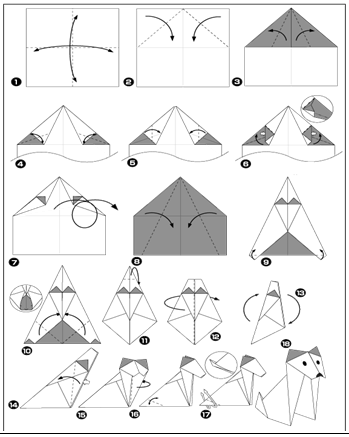 Анализируют схему оригами, изготавливают фигурку собакиСпрашивает: «Какой формы лист бумаги нужен для поделки? Как из прямоугольника получить квадрат?».Дети складывают по диагонали лист формата А4, отрезают лишнюю полоску бумаги, получают квадрат. Верхние углы квадрата сгибают к центру в виде домика. Затем от середины эти углы отгибают по схеме в стороны. Далее операции по сгибанию выполняют по образцу воспитателя. На готовой 
фигурке собаки рисуют фломастером глаза и нос3. Рефле-ксияИтоговая беседа.– Что такое права человека? Какие права вы запомнили? Что больше всего понравилось и запомнилось сегодня на занятии?Поделки выставляются на демонстрационной полке рядом с игрушкой БуратиноОтвечают на вопросы, рассматривают поделкиЧетверг, тема «Честное слово»Четверг, тема «Честное слово»Четверг, тема «Честное слово»Цели: формировать умение пересказывать литературное произведение, понимать мораль басни, внимательно выслушивать пересказы сверстников; стимулировать речевое творчество детей, интерес ребенка к общению со сверстниками и взрослыми; развивать словарь детей за счет расширения представлений о явлениях социальной жизни, интерес к слушанию песен, просмотру мультфильмов на тему дружбы; воспитывать чуткость по отношению к другим, желание быть настоящим другом, проявлять качества, присущие друзьям; побуждать делиться со взрослыми и сверстниками впечатлениями, рассказать о переживаниях, которые вызвало произведение.Содержательные компоненты образовательных областей: «Художественно-эстетическое развитие» (развитие предпосылок ценностно-смыслового восприятия и понимания произведений словесного и музыкального искусства; восприятие музыки, художественной литературы), «Речевое развитие» (обогащение активного словаря; развитие связной, грамматически правильной диалогической и монологической речи; знакомство с детской литературой, понимание на слух текстов различных жанров детской литературы), «Социально-коммуникативное развитие» (усвоение норм и ценностей, принятых в обществе, включая моральные и нравственные ценности; развитие социального и эмоционального интеллекта, эмоциональной отзывчивости).Виды детской деятельности: коммуникативная, музыкальная, восприятие художественной литературы.Материалы и оборудование: экспонаты выставки «Портрет друга», иллюстрации с изображением сказочных героев, игрушки, поделки, фонограмма песни «Дружба» (сл. М. Пляцковского, муз. Б. Савельева)7, фрагмент мультфильма «Тимка и Димка»8, ватман с нарисованной кроной дерева, клейкие стикеры в виде листочковЦели: формировать умение пересказывать литературное произведение, понимать мораль басни, внимательно выслушивать пересказы сверстников; стимулировать речевое творчество детей, интерес ребенка к общению со сверстниками и взрослыми; развивать словарь детей за счет расширения представлений о явлениях социальной жизни, интерес к слушанию песен, просмотру мультфильмов на тему дружбы; воспитывать чуткость по отношению к другим, желание быть настоящим другом, проявлять качества, присущие друзьям; побуждать делиться со взрослыми и сверстниками впечатлениями, рассказать о переживаниях, которые вызвало произведение.Содержательные компоненты образовательных областей: «Художественно-эстетическое развитие» (развитие предпосылок ценностно-смыслового восприятия и понимания произведений словесного и музыкального искусства; восприятие музыки, художественной литературы), «Речевое развитие» (обогащение активного словаря; развитие связной, грамматически правильной диалогической и монологической речи; знакомство с детской литературой, понимание на слух текстов различных жанров детской литературы), «Социально-коммуникативное развитие» (усвоение норм и ценностей, принятых в обществе, включая моральные и нравственные ценности; развитие социального и эмоционального интеллекта, эмоциональной отзывчивости).Виды детской деятельности: коммуникативная, музыкальная, восприятие художественной литературы.Материалы и оборудование: экспонаты выставки «Портрет друга», иллюстрации с изображением сказочных героев, игрушки, поделки, фонограмма песни «Дружба» (сл. М. Пляцковского, муз. Б. Савельева)7, фрагмент мультфильма «Тимка и Димка»8, ватман с нарисованной кроной дерева, клейкие стикеры в виде листочковЦели: формировать умение пересказывать литературное произведение, понимать мораль басни, внимательно выслушивать пересказы сверстников; стимулировать речевое творчество детей, интерес ребенка к общению со сверстниками и взрослыми; развивать словарь детей за счет расширения представлений о явлениях социальной жизни, интерес к слушанию песен, просмотру мультфильмов на тему дружбы; воспитывать чуткость по отношению к другим, желание быть настоящим другом, проявлять качества, присущие друзьям; побуждать делиться со взрослыми и сверстниками впечатлениями, рассказать о переживаниях, которые вызвало произведение.Содержательные компоненты образовательных областей: «Художественно-эстетическое развитие» (развитие предпосылок ценностно-смыслового восприятия и понимания произведений словесного и музыкального искусства; восприятие музыки, художественной литературы), «Речевое развитие» (обогащение активного словаря; развитие связной, грамматически правильной диалогической и монологической речи; знакомство с детской литературой, понимание на слух текстов различных жанров детской литературы), «Социально-коммуникативное развитие» (усвоение норм и ценностей, принятых в обществе, включая моральные и нравственные ценности; развитие социального и эмоционального интеллекта, эмоциональной отзывчивости).Виды детской деятельности: коммуникативная, музыкальная, восприятие художественной литературы.Материалы и оборудование: экспонаты выставки «Портрет друга», иллюстрации с изображением сказочных героев, игрушки, поделки, фонограмма песни «Дружба» (сл. М. Пляцковского, муз. Б. Савельева)7, фрагмент мультфильма «Тимка и Димка»8, ватман с нарисованной кроной дерева, клейкие стикеры в виде листочков1. Организационный моментОрганизует в группе выставку «О друзьях и дружбе», на которой размещаются работы детей на тему «Портрет друга», иллюстрации с изображением сказочных героев, игрушки, поделки. Предлагает послушать фонограмму песни «Дружба» (сл. М. Пляцковского, муз. Б. Савельева).Спрашивает детей: «О чем эта песня? Что поется в песне о настоящем друге? Какой он? Кто догадался, о чем пойдет речь на занятии? О чем могут рассказать экспонаты выставки? Кто ваши друзья? Что значит дружить? Почему важно улыбаться друзьям и говорить им хорошие слова?»Рассматривают экспонаты выставки, слушают музыку, отвечают на вопросы педагога2. Основная часть1. Этюд «Добрые слова».Рассказывает детям о важности дружеских отношений, предлагает назвать друг друга по имени ласково, сказать по очереди друг другу добрые слова.Говорят друг другу добрые слова.2. Чтение басни Л. Толстого «Два товарища».Шли по лесу два товарища, и выскочил на них медведь. Один бросился бежать, влез на дерево и спрятался, а другой остался на дороге. Делать было ему нечего – он упал наземь и притворился мертвым.Медведь подошел к нему и стал нюхать: он и дышать перестал.Медведь понюхал ему лицо, подумал, что мертвый, и отошел.Когда медведь ушел, тот слез с дерева и смеется: «Ну что, – говорит, – медведь тебе  на ухо говорил?»«А он сказал мне, что плохие люди те, которые 
в опасности от товарищей убегают».Слушают басню.3. Беседа на тему «Чему учит басня».Задает вопросы: «Можно ли назвать мальчиков товарищами? Почему? Что произошло в лесу? Как поступили мальчики, увидев медведя? Почему медведь ушел? Была ли такая история на самом деле? Почему произведение называется басней? Какие слова сказал мальчик, который остался на земле? Говорил ли что-нибудь медведь ему на ухо? Какова главная мысль басни? Чему учит нас эта басня?»Отвечают на вопросы педагога.4. Пересказ басни Л. Толстого «Два товарища».Читает басню повторно. После чтения предлагает детям пересказать подробно содержание басни 
(каждый ребенок должен пересказать по несколько фраз), следить за ответами товарищей.Пересказывают 
басню.5. Динамическая пауза9.Читает текст:Я прошу подняться вас – это раз,Повернулась голова – это два.Руки вниз, вперед смотри – это три.С силой их к плечам прижать – это пять.Всем ребятам тихо сесть – это шесть.Выполняют движения в соответствии 
с текстом.6. Просмотр фрагмента мультфильма «Тимка 
и Димка».Предлагает детям посмотреть фрагмент мультфильма и подумать, каким должен быть настоящий другСмотрят фрагмент из мультфильма, делятся впечатлениями3. Рефле-ксияИгра «Дерево дружбы».Вывешивает перед детьми ватман с нарисованной кроной дерева, раздает клейкие стикеры в виде листочков. Дает задание: «Чтобы получилось красивое дерево дружбы, надо приклеить листочки. Наклеивая листочек, нужно сказать, кто такой настоящий друг, каким он должен быть».После занятия размещает «Дерево дружбы» на выставке «О друзьях и дружбе»Называют качества друга, приклеивают листочкиПятница, тема «Что такое хорошо и что такое плохо»Пятница, тема «Что такое хорошо и что такое плохо»Пятница, тема «Что такое хорошо и что такое плохо»Цели: познакомить детей с понятием «тайга»; рассказать о значении лесных ресурсов для России; предоставить детям возможность самостоятельно определять и объяснять хорошие и плохие поступки в природе, осмысливать строки из стихотворения, давать оценку поступкам героев литературного произведения; развивать у детей физические качества: быстроту, координацию; формировать представления об основных источниках и видах опасности в лесу, способах безопасного поведения.Содержательные компоненты образовательных областей: «Физическое развитие»  (овладение подвижными играми с правилами), «Речевое развитие» (владение речью как средством общения и культуры, знакомство с детской литературой), «Познавательное развитие» (формирование первичных представлений об особенностях природы), «Социально-коммуникативное развитие» (усвоение норм и ценностей, принятых в обществе, включая моральные и нравственные ценности; развитие социального и эмоционального интеллекта, эмоциональной отзывчивости; формирование основ безопасного поведения в природе).Виды детской деятельности: коммуникативная, двигательная, познавательно-исследовательская.Материалы и оборудование: серия сюжетных картинок по произведению В. Маяковского «Что такое хорошо и что такое плохо», картинки на тему «Берегите лес», карточки с изображениями ситуаций позитивного и негативного поведения в природеЦели: познакомить детей с понятием «тайга»; рассказать о значении лесных ресурсов для России; предоставить детям возможность самостоятельно определять и объяснять хорошие и плохие поступки в природе, осмысливать строки из стихотворения, давать оценку поступкам героев литературного произведения; развивать у детей физические качества: быстроту, координацию; формировать представления об основных источниках и видах опасности в лесу, способах безопасного поведения.Содержательные компоненты образовательных областей: «Физическое развитие»  (овладение подвижными играми с правилами), «Речевое развитие» (владение речью как средством общения и культуры, знакомство с детской литературой), «Познавательное развитие» (формирование первичных представлений об особенностях природы), «Социально-коммуникативное развитие» (усвоение норм и ценностей, принятых в обществе, включая моральные и нравственные ценности; развитие социального и эмоционального интеллекта, эмоциональной отзывчивости; формирование основ безопасного поведения в природе).Виды детской деятельности: коммуникативная, двигательная, познавательно-исследовательская.Материалы и оборудование: серия сюжетных картинок по произведению В. Маяковского «Что такое хорошо и что такое плохо», картинки на тему «Берегите лес», карточки с изображениями ситуаций позитивного и негативного поведения в природеЦели: познакомить детей с понятием «тайга»; рассказать о значении лесных ресурсов для России; предоставить детям возможность самостоятельно определять и объяснять хорошие и плохие поступки в природе, осмысливать строки из стихотворения, давать оценку поступкам героев литературного произведения; развивать у детей физические качества: быстроту, координацию; формировать представления об основных источниках и видах опасности в лесу, способах безопасного поведения.Содержательные компоненты образовательных областей: «Физическое развитие»  (овладение подвижными играми с правилами), «Речевое развитие» (владение речью как средством общения и культуры, знакомство с детской литературой), «Познавательное развитие» (формирование первичных представлений об особенностях природы), «Социально-коммуникативное развитие» (усвоение норм и ценностей, принятых в обществе, включая моральные и нравственные ценности; развитие социального и эмоционального интеллекта, эмоциональной отзывчивости; формирование основ безопасного поведения в природе).Виды детской деятельности: коммуникативная, двигательная, познавательно-исследовательская.Материалы и оборудование: серия сюжетных картинок по произведению В. Маяковского «Что такое хорошо и что такое плохо», картинки на тему «Берегите лес», карточки с изображениями ситуаций позитивного и негативного поведения в природе1. Организационный моментЧитает отрывок из произведения В. Маяковского «Что такое хорошо и что такое плохо»:Крошка сын к отцу пришелИ спросила кроха:Что такое хорошоИ что такое плохо?Демонстрирует детям серию сюжетных картинок по произведению В. Маяковского «Что такое хорошо и что такое плохо». Предлагает разложить картинки на две группы – хорошие и плохие дела (поступки). Спрашивает: «Почему одни поступки окружающим нравятся, а другие нет? Как можно назвать хорошие поступки? Назовите добрые дела»Рассматривают иллюстрации, раскладывают их на две группы. Отвечают на вопросы педагога2. Основ-ная часть1. Обсуждение отрывка из стихотворения 
В. Маяковского «Что такое хорошо и что такое 
плохо»:Этот вот кричит: «Не трожьТех, кто меньше ростом!» Этот мальчик так хорош, Загляденье просто!Спрашивает детей: «О ком эта часть стихотворения? Хорошо поступает этот мальчик? Кому бывает нужна наша защита, помощь? Почему в нашей помощи и защите нуждаются малыши, животные, растения?»Слушают стихотворение, отвечают на вопросы.2. Рассматривание картинок на тему «Берегите лес».Демонстрирует детям серию картинок. Рассказывает о лесных богатствах на территории России, объясняет, что такое тайга, какие животные обитают в тайге, показывает разнообразие растений лесной зоны. Вместе с детьми обсуждает правила безопасного поведения в лесу.Рассматривают картинки, отвечают на вопросы.3. Подвижная игра «У медведя во бору».Предлагает детям выбрать медведя, определить место его берлоги, затем «идти в лес за грибами, ягодами» и напевать песенку: У медведя во боруГрибы, ягоды беру!А медведь не спит,Все на нас рычит.После того как дети споют песенку, медведь просыпается, выходит из берлоги, медленно идет по поляне, неожиданно переходит на быстрый бег и старается поймать кого-либо из играющих. Пойманный становится медведем.Играют в подвижную игру.4. Дидактическая игра «Хорошо и плохо, можно и нельзя»10.Демонстрирует детям карточки с изображениями ситуаций позитивного и негативного поведения в природе. Дети поочередно должны взять по одной карточке и рассказать, можно или нельзя поступать так, как поступает изображенный на ней ребенок. Далее педагог предлагает подобрать к каждой карточке, на которой ребенок ведет себя плохо, карточку, на которой ребенок в аналогичной ситуации поступает хорошо. Дети должны отвечать все по очереди и следить за правильностью ответов своих товарищей, помогать в случае необходимостиРассматривают и подбирают карточки, отвечают на вопросы3. Рефле-ксияИтоговая беседа.– Как называется огромная лесная зона на севере страны? Почему важно беречь лесные богатства нашей родины? Что мы можем делать, чтобы сберечь природу?Отвечают на вопросы педагога